Unit 7 Lesson 20: Representing Contexts with Equations1 Don't Solve It (Warm up)Student Task StatementIs the solution positive or negative?2 Warmer or Colder than Before?Student Task StatementFor each situation,Find two equations that could represent the situation from the bank of equations. (Some equations will not be used.)Explain what the variable  represents in the situation.Determine the value of the variable that makes the equation true, and explain your reasoning.Bank of equations:Between 6 a.m. and noon, the temperature rose 12 degrees Fahrenheit to 4 degrees Fahrenheit.At midnight the temperature was -6 degrees. By 4 a.m. the temperature had fallen to -16 degrees.The temperature is 0 degrees at midnight and dropping 3 degrees per hour. The temperature is -6 degrees at a certain time.The temperature is 0 degrees at midnight and dropping 3 degrees per hour. The temperature is 9 degrees at a certain time.The temperature at 9 p.m. is one third the temperature at midnight.3 Animals Changing Altitudes (Optional)Student Task StatementMatch each situation with a diagram.A penguin is standing 3 feet above sea level and then dives down 10 feet. What is its depth?
 A dolphin is swimming 3 feet below sea level and then jumps up 10 feet. What is its height at the top of the jump?
 A sea turtle is swimming 3 feet below sea level and then dives down 10 feet. What is its depth?
 An eagle is flying 10 feet above sea level and then dives down to 3 feet above sea level. What was its change in altitude?
 A pelican is flying 10 feet above sea level and then dives down reaching 3 feet below sea level. What was its change in altitude?
 A shark is swimming 10 feet below sea level and then swims up reaching 3 feet below sea level. What was its change in depth?
 Next, write an equation to represent each animal's situation and answer the question. Be prepared to explain your reasoning.Diagrams
A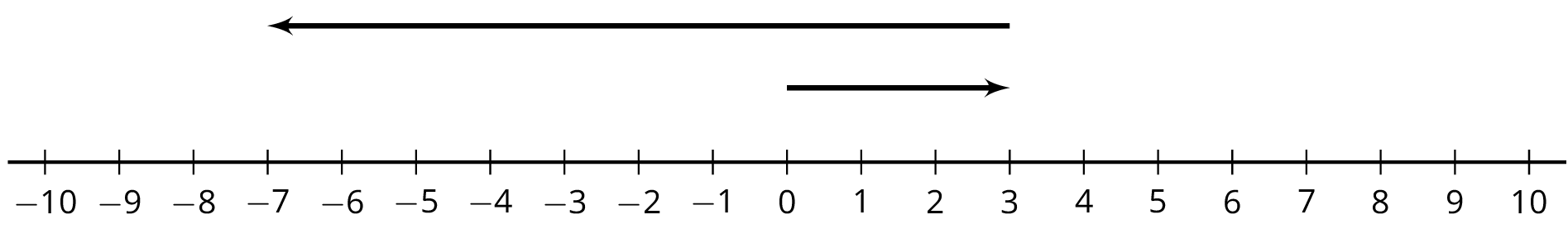 
B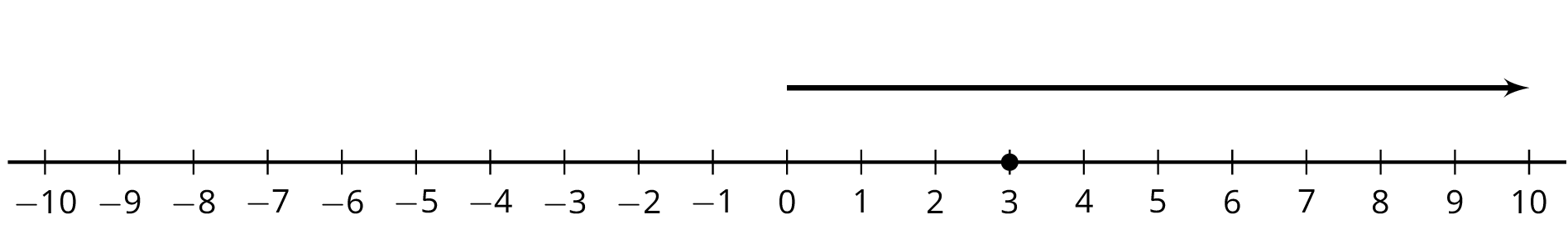 
C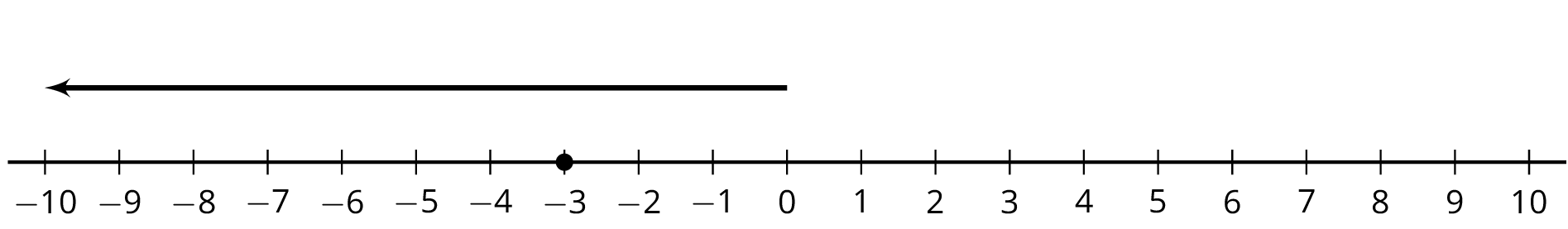 
D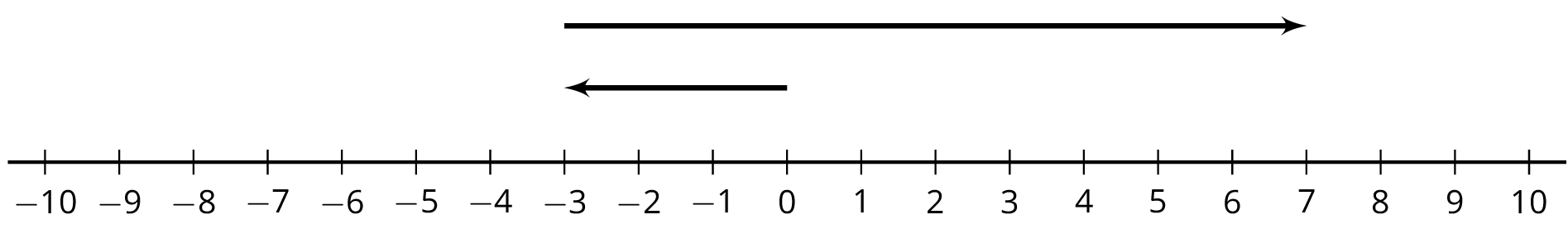 
E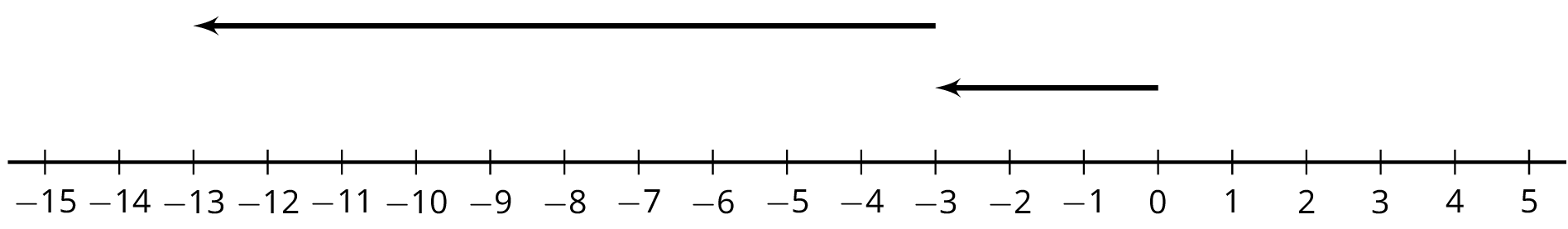 
F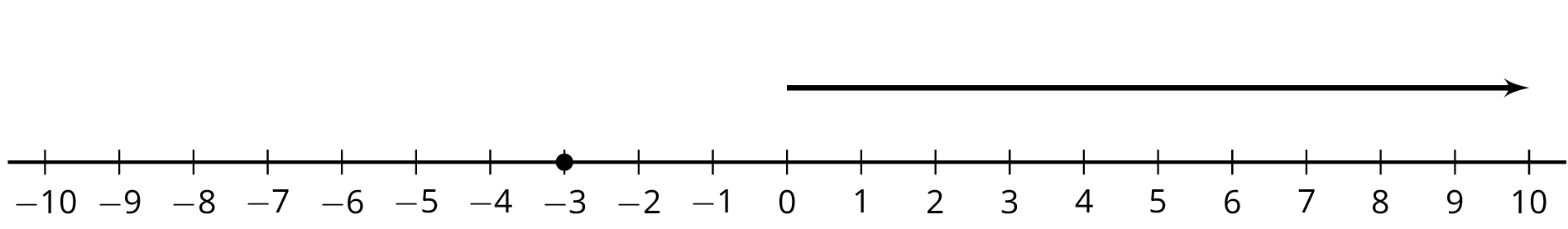 4 Equations Tell a StoryStudent Task StatementYour teacher will assign your group one of these situations. Create a visual display about your situation that includes:An equation that represents your situationWhat your variable and each term in the equation representHow the operations in the equation represent the relationships in the storyHow you use inverses to solve for the unknown quantityThe solution to your equationAs a  inch candle burns down, its height decreases  inch each hour. How many hours does it take for the candle to burn completely?On Monday  of the enrolled students in a school were absent. There were 4,512 students present. How many students are enrolled at the school?A hiker begins at sea level and descends 25 feet every minute. How long will it take to get to an elevation of -750 feet?Jada practices the violin for the same amount of time every day. On Tuesday she practices for 35 minutes. How much does Jada practice in a week?The temperature has been dropping  degrees every hour and the current temperature is . How many hours ago was the temperature ?The population of a school increased by 12%, and now the population is 476. What was the population before the increase?During a 5% off sale, Diego pays $74.10 for a new hockey stick. What was the original price?A store buys sweaters for $8 and sells them for $26. How many sweaters does the store need to sell to make a profit of $990?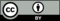 © CC BY Open Up Resources. Adaptations CC BY IM.